УтвержденоРешением Собрания Депутатов№10 от 30.09.2016 г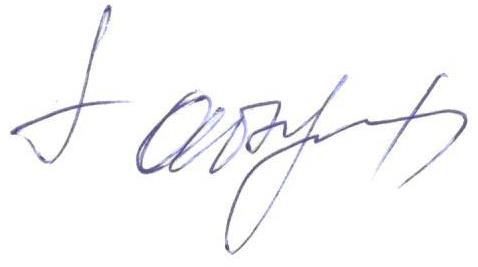 Глава СП «сельсовет «Андийский»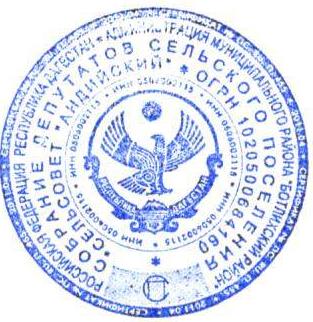 _______Г.Г.АбдулхамидовГЕНЕРАЛЬНЫЙ ПЛАНМУНИЦИПАЛЬНОГО ОБРАЗОВАНИЯСП «СЕЛЬСОВЕТ АНДИЙСКИЙ»БОТЛИХСКОГО РАЙОНАРЕСПУБЛИКИ ДАГЕСТАН305029, Курская область, г. Курск, ул.Карла Маркса, д.66«Б»Тел. (477)361-81-94, факс (498) 744-67-82;. E-mail: http://www.isogd.pro Тел. подразделения в г. Курске (4712) 58-05-79, е-mail: marketing@isogd.pro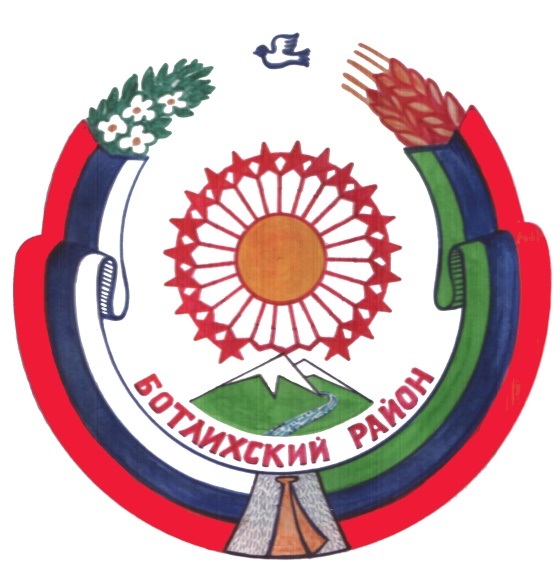 ГЕНЕРАЛЬНЫЙ ПЛАНМУНИЦИПАЛЬНОГО ОБРАЗОВАНИЯ «СЕЛЬСОВЕТ АНДИЙСКИЙ»БОТЛИХСКОГО РАЙОНАРЕСПУБЛИКИ ДАГЕСТАН (разработано в соответствии с муниципальным контрактом №0103300011415000010 от 1.12.2015 г.)Положенияо территориальном планированииТом 1г. Курск 2015 г.ГЕНЕРАЛЬНЫЙ ПЛАН МУНИЦИПАЛЬНОГО ОБРАЗОВАНИЯ «СЕЛЬСОВЕТ АНДИЙСКИЙ»БОТЛИХСКОГО РАЙОНАРЕСПУБЛИКИ ДАГЕСТАН Положенияо территориальном планированииТом 1Директор							Назин О.С.Главный архитектор проекта			Сабельников А.Н.Руководитель проекта 					Бурцева Н.А.г. Курск 2015 г.АВТОРСКИЙ КОЛЛЕКТИВ ООО НВЦ «Интеграционные технологии»Назин О.С.		— генеральный директорСабельников А.Н.	— главный архитектор проектаБурцева Н.А.		— руководитель проектаВасильева М.С.		 — зам. начальника отдела геоэкономического анализаАшурков В.В.		— архитектор проектовДанилова А.А.		— экономист-географЛихошерстова Н.В. 	— архитектор проектовТолмачева Н.А.		— инженер-менеджер ГИСЯрешко С.И.		— архитектор проектовБурцева Н. А.		— начальник отдела картографииБартенева Е.В. 		— инженер-картографТкаченко Н.С.		— инженер-картографЯковенко А.А.		— инженер-картографКосякова О.И.		— инженер-картографГальчанский К.Б	.	— гео-системный администраторНосова Д.А.		— главный юрисконсульт СОДЕРЖАНИЕВВЕДЕНИЕ	51	ЦЕЛИ И ЗАДАЧИ ТЕРРИТОРИАЛЬНОГО ПЛАНИРОВАНИЯ	82	ПЕРЕЧЕНЬ МЕРОПРИЯТИЙ ПО ТЕРРИТОРИАЛЬНОМУ ПЛАНИРОВАНИЮ И УКАЗАНИЕ НА ПОСЛЕДОВАТЕЛЬНОСТЬ ИХ ВЫПОЛНЕНИЯ	102.1 Общие положения	102.2 Мероприятия по развитию и преобразованию пространственно-планировочной структуры	112.2.1 Архитектурно-планировочные решения	112.2.2 Мероприятия по уточнению границы муниципального образования	112.2.3 Мероприятия по развитию и преобразованию функциональной структуры использования территории	242.3	Мероприятия по развитию социально-экономической сферы	282.3.1	Развитие экономической сферы	282.3.2	Жилищное строительство	282.3.3	Система культурно-бытового и социального обслуживания	292.4	Мероприятия по совершенствованию транспортной инфраструктуры	292.5	Мероприятия по развитию инженерной инфраструктуры	302.6	Мероприятия по санитарной очистке территории	332.7	Мероприятия по охране окружающей среды	342.8	Мероприятия по снижению основных факторов риска возникновения чрезвычайных ситуаций природного и техногенного характера	35ВВЕДЕНИЕРазработка Генерального плана муниципального образования «сельсовет Андийский» Ботлихского района Республики Дагестан (далее Генеральный план) осуществлена ООО НВЦ «Интеграционные технологии» в соответствии с муниципальным контрактом №№0303300125615000010 от 01.12.2015г г., заключенным с Заказчиком, которым выступает Администрация Ботлихского района Республики Дагестан. Генеральный план разрабатывается в соответствии с Градостроительным кодексом Российской Федерации, Методическими рекомендациями по разработке генеральных планов поселений и городских округов, СП 42.13330.2011, Республиканскими нормативами градостроительного проектирования Республики Дагестан, Уставом МР Ботлихский, Техническим заданием муниципального контракта, а также в соответствии с целями и задачами развития Республики Дагестан, сформулированными в документах территориального планирования, социально-экономического развития Республики Дагестан.Графическая часть генерального плана разработана на материалах с использованием следующих интернет порталов общего доступа: http://maps.rosreestr.ru - «Публичная кадастровая карта», http://sasgis.ru – космоснимки, http://www.to05.rosreestr.ru/ - данные кадастрового деления - Кадастровый план территории (КПД) по Республики Дагестан. При разработке Генерального плана муниципального образования «сельсовет Андийский» использованы следующие периоды:исходный год 	– 2015 год;I очередь		 –2020 год;расчетный срок	 –2035 год.Состав проектных материаловСодержание генерального планаТом 1 «Положения о территориальном планировании»:цели и задачи территориального планирования;перечень мероприятий по территориальному планированию и указание на последовательность их выполнения.Альбом 1 «Генеральный план муниципального образования «сельсовет Андийский» Ботлихского района Республики Дагестан (графические материалы)»:карта планируемого размещения объектов местного значения (фрагмент МО 1:25 000, фрагменты населенных пунктов МО 1:5000);карта границ населенных пунктов (фрагмент МО 1:25 000, фрагменты населенных пунктов МО 1:5000);карта функциональных зон (фрагмент МО 1:25 000, фрагменты населенных пунктов МО 1:5000).Содержание прилагаемых к генеральному плану материалов:Том 2 «Материалы по обоснованию генерального плана»:сведения о программах комплексного социально-экономического развития муниципального образования;обоснование выбранного варианта размещения объектов местного значения муниципального образования на основе анализа использования территорий сельсовета, возможных направлений развития этих территорий и прогнозируемых ограничений их использования;оценка возможного влияния планируемых для размещения объектов местного значения на комплексное развитие территорий;мероприятия, утвержденные документом территориального планирования Республики Дагестан;мероприятия, утвержденные документом территориального планирования Ботлихского района;перечень земельных участков, которые включаются в границы муниципального образования, или исключаются из их границ, с указанием категорий земель, к которым планируется отнести эти земельные участки, и целей их планируемого использования.Том 3 «Материалы по обоснованию генерального плана»:перечень основных факторов риска возникновения чрезвычайных ситуаций природного и техногенного характера.Альбом 2 «Графические материалы обоснования генерального плана муниципального образования «сельсовет Андийский» Ботлихского района Республики Дагестан:карта современного использования территории (фрагмент МО 1:25 000, фрагменты населенных пунктов МО 1:5000);карта анализа комплексного развития территории и размещения объектов местного значения с учетом ограничений использования территории (фрагмент МО 1:25 000, фрагменты населенных пунктов МО 1:5000);карта инженерной и транспортной инфраструктуры территории (фрагмент МО 1:25 000, фрагменты населенных пунктов МО 1:5000);карта границ территорий, подверженных риску возникновения чрезвычайных ситуаций природного и техногенного характера (фрагмент МО 1:25 000, фрагменты населенных пунктов МО 1:5000).ЦЕЛИ И ЗАДАЧИ ТЕРРИТОРИАЛЬНОГО ПЛАНИРОВАНИЯ Генеральный план муниципального образования «сельсовет Андийский» Ботлихского района Республики Дагестан является основным документом, определяющим долгосрочную стратегию его градостроительного развития и условия формирования среды жизнедеятельности.Определение назначения территорий поселения исходит из совокупности социальных, экономических, экологических и иных факторов в целях обеспечения устойчивого развития территорий, развития инженерной, транспортной и социальной инфраструктур, обеспечения учета интересов граждан и их объединений.Главная цель разработки генерального плана муниципального образования «сельсовет Андийский» - территориально-пространственная организация методами градостроительного планирования в целях формирования условий для устойчивого социально-экономического развития, рационального использования земель и их охраны, развития инженерной, транспортной и социальной инфраструктур, охраны природы, защиты территорий от воздействия чрезвычайных ситуаций природного и техногенного характера, повышения эффективности управления развитием территории, а также улучшение качества жизни населения.Задачи территориального планирования имеют целеполагающий характер, выражающийся в экономической, социальной, средовой и природопользовательской составляющих.Обеспечение условий для устойчивого экономического развития муниципального образования достигается решением следующих задач:формирование территориально-хозяйственной организации муниципального образования, обеспечивающей оптимальные условия для развития всех видов хозяйственной деятельности, являющихся экономической базой развития территории;повышение уровня жизни и условий проживания населения в муниципальном образовании, формирование благоприятных условий жизнедеятельности населения для развития человеческого потенциала при обеспечении конституционных социальных прав и гарантий с использованием социальных стандартов и норм; экологическое и экономичное использование трудовых, земельных, водных и других ресурсов, улучшение экологической ситуации и повышение качества среды проживания граждан;внедрение и обоснование предложений по модернизации и реконструкции инженерно-коммуникационных систем и транспортной инфраструктуры;изыскание и создание рекреационных и туристических объектов на территории муниципального образования, создающих центры массового и культурного отдыха населения муниципального образования и района и привлекающих дополнительные источники дохода в местный бюджет;достижение долговременной безопасности жизнедеятельности населения и экономического развития путем создания территориально организованной сети объектов защитных сооружений, коридоров и районов эвакуации населения в условиях ЧС.ПЕРЕЧЕНЬ МЕРОПРИЯТИЙ ПО ТЕРРИТОРИАЛЬНОМУ ПЛАНИРОВАНИЮ И УКАЗАНИЕ НА ПОСЛЕДОВАТЕЛЬНОСТЬ ИХ ВЫПОЛНЕНИЯМуниципальное образование «сельсовет Андийский» находится на севере Ботлихского района, который располагается на западе Республики Дагестан. Центр муниципального образования село Анди расположено в 140 км к юго-западу от Махачкалы, в 16-ти км от  Андийского Койсу (составляющая Сулака). В состав муниципального образования «сельсовет Андийский» Ботлихского района входят три села: Анди, Гунха и Цибилта.Село Анди расположено в 14 км к северо-востоку от районного центра -села Ботлих и является одним из крупных населенных пунктов Дагестана и самым большим селом в Западном Дагестане. Его площадь составляет 307,7 га. Село Гунха расположено в 200 м к востоку от села Анди, на левом брегу реки Унсатлен. Его площадь значительно уступает площади села Анди и составляет 16,3 га. Село Цибилта расположено в 8 км к северо-востоку от села Ботлих, на левом берегу реки Чанковская. Площадь села занимает 18,3 га.При разработке Генерального плана рассматривались 2 варианта экономического развития сельского поселения: инерционный и инновационный.Инерционный (сдержанный) сценарий подразумевает развитие муниципального образования по достигнутому уровню производственной базы, использованию ресурсного потенциала, в соответствии со сложившимися социальными условиями и динамикой численности населения. Инновационный вариант социально-экономического развития – это принятие в качестве перспективного сценария положительной (по сравнению с инерционным сценарием) динамики в изменении численности населения поселения. В 2020 году число жителей достигнет 6560 человек, в 2035 году – 8290 человека. Оптимистичный (инновационный вариант) предусматривает развитие производственной базы, развитие инженерной инфраструктуры, улучшение социальных и культурно-бытовых условий жизни населения. Мероприятия по территориальному планированию, предложенные в Генеральном плане, определялись исходя из инновационного сценария развития муниципального образования.Мероприятия по развитию и преобразованию пространственно-планировочной структуры Архитектурно-планировочные решенияФормирование пространственной композиции выполнено на основе индивидуальных особенностей поселения, исторического и природного потенциала, своеобразия ландшафтной структуры и территориальных возможностей муниципального образования.Основной идеей архитектурно-планировочных решений является повышение уровня комфортности среды проживания и достижение нормативной обеспеченности населения социальными услугами и инженерной инфраструктурой.Настоящим генеральным планом запланировано формирование следующих зон:Зона многофункционального транспортного значения вдоль имеющихся автодорог регионального и местного значения, куда входит территория для развития, придорожной инфраструктуры; Зона преимущественно жилищного строительства, в том числе: резервные площадки под жилищное строительство для села Ботлих;туристско-рекреационные зоны, предназначенные для организации отдыха, туризма, физкультурно-оздоровительной и спортивной деятельности граждан.Мероприятия по уточнению границы муниципального образованияНа расчетный срок Генеральным планом предложений по изменению границ муниципального образования не предусмотрено.Генеральным планом на I очередь предусмотрено установление перспективных границ населенных пунктов:села Анди в пределах территории общей площадью 307,7 га;села Гунха в пределах территории общей площадью 16,3 га;села Цибилта в пределах территории общей площадью 18,3 га. Площадь территории муниципального образования составляет 17264,0 га.Координаты поворотных точек существующей границы муниципального образования «сельсовет Андийский» Ботлихского района, а также планируемых границ, входящего в его состав сел Анди, Гунха и Цибилта приведены в Приложении 1.2.2.3 Мероприятия по развитию и преобразованию функциональной структуры использования территорииГенеральным планом муниципального образования «сельсовет Андийский» Ботлихского района Республики Дагестан устанавливается следующий перечень функциональных зон и параметров их планируемого развития (по видам):Зона градостроительного использования:Жилая зона (Ж);Общественно-деловая зона (О);Зона производственного использования (П);Зона инженерной и транспортной инфраструктуры (И-Т);Зона сельскохозяйственного использования (Сх);Зона рекреационного назначения (Р);Зона специального назначения (Сп);Зона иного назначения (территория общего пользования).Зона сельскохозяйственного использования.Зона рекреационного назначения.Зона инженерной и транспортной инфраструктуры.Зона специального назначения.Генеральным планом определено следующее функциональное назначение зон (по видам).Зона градостроительного использования – площадь зоны к концу расчетного срока составит 342,3 га:Жилая зона (Ж)Жилая зона предназначена для размещения жилой застройки индивидуальными жилыми домами различных типов и этажности в соответствии с параметрами, указанными в наименованиях зон. В жилой зоне допускается размещение отдельно стоящих, встроенных или пристроенных объектов социального и коммунально-бытового обслуживания населения, культовых зданий, стоянок автомобильного транспорта, гаражей и иных объектов, связанных с проживанием граждан и не оказывающих негативного воздействия на окружающую среду. В зоне жилой застройки допускается размещение объектов общественно-делового назначения и инженерной инфраструктуры, связанных с обслуживанием данной зоны.Жилая зона к 2035 году будет занимать 171,0 га или 1 % территории муниципального образования.Нормативные показатели плотности застройки участков жилой зоны: Коэффициент застройки - 0,2-0,6; Коэффициент плотности застройки - 0,4-1,2. Плотность населения для жилых зон составляет – 40-70 чел/га. Максимальная и средняя этажность: индивидуальная застройки включая цоколь – 4 этажа. Общественно-деловая зона (О)Общественно-деловая зона предназначена для размещения объектов общественно-деловой застройки различного назначения. В общественно-деловой зоне допускается размещение гостиниц и иных подобных объектов, предназначенных для временного проживания граждан, а также подземных или многоэтажных гаражей. В зоне общественно-деловой застройки также допускается размещение жилой застройки (не более 30%) и объектов инженерной инфраструктуры, связанных с обслуживанием данной зоны.Площадь зоны – 5,3 га (0,03 % территории муниципального образования.)Нормативные показатели плотности застройки участков общественно - деловой зоны: Коэффициент застройки- 0,8-1; Коэффициент плотности застройки – 2,4-3;Максимальная и средняя этажность- 5 этажей. Зона инженерной и транспортной инфраструктуры (И-Т)Зона инженерной и транспортной инфраструктуры предназначены для размещения и функционирования сооружений и коммуникаций железнодорожного, автомобильного, и других видов транспорта, а также для размещения инженерных сетей и сооружений.На территории зоны допускается размещение общественно-деловых объектов, связанных с обслуживанием данной зоны.Площадь под зоной инженерной и транспортной инфраструктуры к концу расчетного срока составит 32,6 га или 0,19% территории муниципального образования.Зона сельскохозяйственного использования (Сх)Зона размещения объектов сельскохозяйственного использования предназначена для ведения подсобных хозяйств, размещения садово-огородных, дачных участков, растениеводства и т.п. В зоне сельскохозяйственного использования допускается размещение объектов инженерной и транспортной инфраструктур, связанных с обслуживанием данной зоны.Зона сельскохозяйственного использования к 2035 г. в муниципальном образовании будет занимать площадь 55,8 га или 0,32 % территории муниципального образования.Зона специального назначения (Сп)Зона специального назначения предназначена для размещения объектов специального назначения, размещение которых недопустимо на территории других функциональных зон, в том числе кладбищ, крематориев, территорий складирования отходов (скотомогильников) и т.п., а также военных и иных режимных объектов. В зоне специального назначения допускается размещение зеленых насаждений, выполняющих специальные функции (санитарно-защитного озеленения).Площадь зоны специального назначения в границах муниципального образования к расчетному сроку будет равна 8,85 га или 0,05 % территории поселения. Зона иного назначения (территория общего пользования)Зона иного назначения (территория общего пользования) расположена в черте зоны градостроительного использования, но фактически не востребована для градостроительного освоения. Площадь зоны иного назначения – 72,6 га (0,42 % от площади муниципального образования на расчетный срок).Зона производственного использованияЗона производственного использования предназначена для размещения объектов производственного и коммунально-складского назначения за чертой населенных пунктов муниципального образования. В зонах производственного использования допускается размещение объектов инженерной и транспортной инфраструктур, а так же общественно-деловых объектов, связанных с обслуживанием данной зоны.Площадь зоны инженерной и транспортной инфраструктур на расчетный срок составит 1,3 га (0,01% территории муниципального образования).Зона инженерной и транспортной инфраструктурыЗона инженерной и транспортной инфраструктуры предназначены для размещения и функционирования сооружений и коммуникаций железнодорожных, автомобильных инфраструктур и сопутствующих объектов, а также объектов инженерной инфраструктуры. Площадь зоны инженерной и транспортной инфраструктур на расчетный срок составит 87,9 га (0,51% территории муниципального образования).Зона рекреационного назначенияРекреационные зоны предназначены для организации мест отдыха населения за чертой населенных пунктов и включают в себя леса, лесопарки, зоны кратковременного отдыха и иные особо охраняемые природные территории и объекты, в том числе относящиеся к землям общего пользования.Зона рекреационного назначения в пределах границ муниципального образования на конец расчетного срока будет занимать площадь равную 645,5 га или 3,74 % территории муниципального образования.Зона сельскохозяйственного использованияЗона сельскохозяйственного использования предназначена для ведения подсобных хозяйств, размещения садово-огородных, дачных участков, растениеводства, размещения объектов сельскохозяйственного назначения и т.п.Площадь зоны сельскохозяйственного использования на 01.01.2035 г. будет равна 16187,0 га (93,78 % территории муниципального образования).Генеральным планом установлено соотношение площадей, занимаемых функциональными зонами (по видам зон), в процентах от площади муниципального образования, равной 100%:зона градостроительного использования – 2 %;зона производственного использования – 0,01 %;зона инженерной и транспортной инфраструктуры – 0,51%;зона сельскохозяйственного использования – 93,75 %;зона рекреационного назначения – 3,74 %;зона специального назначения -0,03%Мероприятия по развитию социально-экономической сферыРазвитие экономической сферыОпределяющими направлениями экономики муниципального образования на период планирования (до 2035 г.) является сельское хозяйство.На I очередь строительства генеральным планом в качестве мероприятий предусмотрено:строительство птицефермы на 100 тыс.голов в с.Анди;строительство животноводческой репродуктивной фермы в с.Анди, 50 тонн мяса в год;строительство животноводческой фермы на 100 голов КРС в с.Гунха.На расчетный срок:восстановление мелиоративной сети сельсовета;приобретение мелиоративной техники;восстановление помещений для содержания скота.Жилищное строительствоВ рамках генерального плана формируются основные направления жилищного строительства как с позиции выявления территории наиболее благоприятной для жилой застройки, так и с позиции формирования основных качественных и количественных характеристик перспективной жилой застройки. Непосредственное выделение участков для жилищного строительства должно осуществляться на основании разработанного проекта планировки территории.Для определения проектных предложений был выбран инновационный сценарий развития, по которому планируемая численность населения на первую очередь строительства (до 2020 года) составит 6560 человек и на расчетный срок (до 2035 года) – 8290 человек.Генеральным планом в качестве мероприятий на I очередь строительства определено:осуществить строительство жилья в селе Анди общей жилой площадью 16200 м2;осуществить строительство жилья в селе Гунха общей жилой площадью 1500 м2;осуществить строительство жилья в селе Цибилта общей жилой площадью 330 м2. Общий объем строительства нового жилья в муниципальном образовании составит 18030 м2. Размер жилищного фонда к 2020 году составит 109,9 тыс м2, что позволит осуществить расселение жителей со средней обеспеченностью 16,8 м2/чел.Генеральным планом на расчетный срок предлагается:осуществить строительство жилья в селе Анди общей жилой площадью 38100 м2;довести среднюю обеспеченность жилищным фондом до 17,9 м2 общей площади на человека;обеспечить полную газификацию, водоснабжение и водоотведение сельсовета;снести ветхий и аварийный жилищный фонд и осуществить переселение жителей в новое комфортабельное жилье;осуществить строительство нового жилья на свободных территориях;расселить население, проживающее в санитарно-защитных зонах;осуществлять строительство технологичного жилья;развивать ипотечное жилищное кредитование;обеспечить жилыми помещениями отдельные категории населения и малоимущих граждан; обеспечить объектами инженерной и коммунальной инфраструктуры территории под жилищное строительствоСистема культурно-бытового и социального обслуживанияГенеральным планом на 1 очередь строительства предлагается следующий комплекс мероприятий:На I очередь строительства:село Андистроительство ДОУ, общей проектной емкостью 40 мест;строительство здания школы, 570 мест;капитальный ремонт и модернизация существующих школ;разместить при школах учреждения внешкольного образования (кружки, студии);строительство стадиона для мини-футбола с искусственным покрытием размером 0,4 га.село Цибилтастроительство клуба на 50 мест;строительство библиотеки, 8 тыс. томов.село Гунхастроительство клуба на 50 мест;строительство библиотеки, 8 тыс. томов;строительство магазина, 50 м2 торг. площади.На расчетный срок:село Андистроительство участковой больницы на 50 мест;строительство дворца спорта с бассейном и стадионом, 300 м2;строительство спортзала;строительство магазина, 50 м торг. площади.Мероприятия по совершенствованию транспортной инфраструктурыГенеральным планом предлагается следующий комплекс мероприятий:На I очередь строительства:замена поврежденных и установка новых дорожных ограждений, замена поврежденных и установка недостающих дорожных знаков;автоподъезд от автодороги республиканского значения 82 ОП РЗ 82К-008 «Грозный – Анди – Хунзах – Араканская площадка» к селу Цибилта;реконструкция в пределах границ сельсовета участка автоподъезда «Анди – Рахата – Беледи» к селу Цибилта; реконструкция в пределах границ сельсовета участка автоподъезда от автодороги республиканского значения 82 ОП РЗ 82К-008 «Грозный – Анди – Хунзах – Араканская площадка» к селу Анди и далее к селу Гунха. На расчетный срок:организовать из села Анди регулярное автобусное сообщение по маршруту «Анди – Ботлих – Махачкала»;стимулирование приоритетного использования транспортной техники с повышенными экологическими показателями, преимущественно электротранспорт;строительство пешеходных переходов через автодороги;устройство остановочных, посадочных площадок, автопавильонов на автобусных остановках;развитие сети автоматических газонакопительных станций (АГНКС) в селе Анди;увеличение количества автозаправочных станций и станций технического обслуживания.Мероприятия по развитию инженерной инфраструктурыВодоснабжениеГенеральным планом предусмотрены следующие мероприятия по развитию системы водоснабжения сельсовета:На I очередь строительства:доведение обеспеченности жилых домов внутренним водопроводом до уровня 100;капитальный ремонт старых водопроводных линий протяженностью 19 км;строительство артезианских скважин для питьевых нужд в селе Анди и Гунха;строительство в селе Цибилта резервной емкости для целей противопожарной безопасности объемом 55 м3;строительство дополнительных водоводов для сел Анди, Гунха и Цибилта диаметром 159-200 мм общей протяженностью 8,3 км;строительство водопроводных очистных сооружений, с соответствующим отчуждением, на местах забора воды.На расчетный срок:строительство в селе Анди резервной емкости для целей противопожарной безопасности объемом 220 м3;строительство в селе Гунха резервной емкости для целей противопожарной безопасности объемом 55 м3;строительство нового водопровода, включая прокладку уличного водопровода на территориях новой жилой застройки протяженностью 11,0 км;обеспечение производительности водозаборных сооружений не менее 1830 м3/сутки;строительство водопроводных очистных сооружений с соответствующим отчуждением на местах забора водыВодоотведениеДля обеспечения должного функционирования системы водоотведения Генеральным планом на I очередь: оборудование выгребными ямами всего жилищного фонда и учреждений социально-культурного и бытового назначения населенных пунктов сельсовета;строительство канализационных очистных сооружений и сетей в селе Анди; организация регулярного вывоза стоков на проектируемые канализационно-очистные сооружения.На расчетный срок предлагается:обеспечить мощность очистных сооружений в размере 1870 м3/сутки.ТеплоснабжениеГенеральным планом на I очередь и расчетный срок предлагается:100% переход отопления объектов социально-культурного назначения и жилой застройки с угля на природный газ;проектируемые объекты индивидуальной жилой и общественно-деловой застройки оборудовать автономными газовыми котельными;использовать при проектировании и строительстве объектов жилищно-гражданского назначения строительные материалы и конструкции, способствующие повышению теплозащиты жилых и общественных зданий согласно новым требованиям строительных норм и правил, а также СП 124.13330.2012 «Тепловые сети».ГазоснабжениеГенеральным планом на I очередь предлагается:реконструкция и модернизация существующих сетей и объектов системы газоснабжения;прокладка уличных газовых сетей до 100% обеспеченности газоснабжением жилых домов;прокладка уличных газовых сетей на территориях нового жилищного строительства, протяженностью около 5,1 км.На расчетный срок предлагается:прокладка уличных газовых сетей на территориях нового жилищного строительства, протяженностью около 11,0 км;подключение к системе газоснабжения запланированных объектов жилой и общественно-деловой застройки.ЭлектроснабжениеГенеральным планом предлагается:На I очередь строительства:подключение к системе электроснабжения запланированных объектов жилой и общественно-деловой застройки, 5,1 км.капитальный ремонт трансформаторных подстанций, ЛЭП 10/6/0,4кВ в населенных пунктах.На расчетный срок:подключение к системе электроснабжения запланированных объектов жилой и общественно-деловой застройки 11,0 км.Связь. Радиовещание. ТелевидениеДля развития системы телефонной связи Генеральным планом на I очередь предлагается:увеличение мощности действующих АТС до 2240 номеров;установка таксофонов в сельсовете в количестве 30 единиц;прокладка дополнительных слаботочных сетей к местам застройки жилищного фонда;развитие информационных телекоммуникационных сетей и сетей передачи данных с предоставлением населению различных мультимедийных услуг, включая Интернет.На расчетный срок:создание интернет клуба в селе Анди;формирование системы спутниковой связи в селе Анди;повышение уровня развития телефонизации за счет уровня развития и применения современных средств связи, спутниковой связи, волоконно-оптических линий;модернизация морально устаревших аналоговых станций в сельской местности;увеличение объема услуг и качества их предоставления в почтовых отделениях ФГУП «Почта России»Мероприятия по санитарной очистке территорииСистема сбора и вывоза ТБОДля стабилизации и дальнейшего решения проблемы санитарной очистки территории поселения генеральным планом на первую очередь строительства предлагается разработать схему обращения с отходами, в составе которой должны быть предусмотрены следующие первоочередные меры:На I очередь строительства:выявление всех несанкционированных свалок и их рекультивация;разработка схемы санитарной очистки территории с применением мусорных контейнеров;организация нового полигона для захоронения ТБО с учетом требований СП 2.1.7.1038-01не менее 2,6 га.На расчетный срок строительства:организация регулярного сбора ТБО у населения, оборудование контейнерных площадок, установка 60 мусорных контейнеров.Размещение кладбищГенеральным планом на I очередь предлагается:предусмотреть 1,8 га свободной площади для размещения объектов ретуального назначения.Мероприятия по охране окружающей средыОсуществление градостроительной деятельности с соблюдением требований охраны окружающей среды и экологической безопасности является одним из основных принципов законодательства о градостроительной деятельности, зафиксированных в Градостроительном кодексе РФ. Мероприятия в области охраны окружающей среды осуществляются в следующих направлениях:сохранение существующих территорий ограниченного пользования и специального назначения;выявление и ликвидация всех несанкционированных свалок с последующей рекультивацией земель;разработка схемы обращения с отходами;улучшение качества дорожных покрытий;организация санитарно-защитных зон, зон санитарного разрыва и охранных зон для вновь создаваемых, реконструируемых и существующих объектов капитального строительства с различными нормативами воздействия на окружающую среду;рекультивация и реабилитация промышленных и коммунально-складских пустырей, охранных зон различного назначения;формирование озелененных общественных пространств вдоль всей протяженности существующей и планируемой улично-дорожной сети сельсовета;установление территориальных ограничений для размещения объектов капитального строительства высоких классов санитарной опасности;проведение мероприятий по восстановлению и санации нарушенных и загрязненных участков земель;предусмотрен вынос в натуру границ водоохранных зон и прибрежных защитных полос с установкой специальных знаков;контроль над соблюдением водопользователям регламентов использования территорий водоохранных зон и прибрежных защитных полос водных объектов;организация зон охраны источников питьевого водоснабжения для вновь создаваемых, реконструируемых и существующих объектов системы водоснабжения;контроль над соблюдением регламентов использования зон санитарной охраны источников питьевого водоснабжения;организация санитарно-защитных зон, зон санитарного разрыва и охранных зон для вновь создаваемых, реконструируемых и существующих объектов капитального строительства с различными нормативами воздействия на окружающую среду;контроль над соблюдением регламентов использования санитарно-защитных зон и прочих зон.Мероприятия по снижению основных факторов риска возникновения чрезвычайных ситуаций природного и техногенного характераВ целях снижения уровня факторов риска возникновения чрезвычайных ситуаций природного и техногенного характера, минимизации их последствий генеральным планом предусмотрен комплекс мероприятий по:инженерной подготовке, защите и благоустройству территории;реконструкции системы оповещения ГО и о чрезвычайных ситуациях;совершенствования системы защиты населения от поражающих факторов ЧС в защитных сооружениях гражданской обороны;совершенствования системы наружного противопожарного водоснабжения территории села.К водозащитным мероприятиям относятся:тщательная вертикальная планировка земной поверхности и устройство надежной дождевой канализации с отводом вод за пределы застраиваемых участков;мероприятия по борьбе с утечками промышленных и хозяйственно-бытовых вод, в особенности агрессивных;недопущение скопления поверхностных вод в котлованах и на площадках в период строительства, строгий контроль качества работ по гидроизоляции, укладке водонесущих коммуникаций и продуктопроводов, засыпке пазух котлованов.Защита от подтопления должна включать в себя:локальную защиту зданий, сооружений, грунтов оснований и защиту застроенной территории в целом;водоотведение;утилизацию (при необходимости очистки) дренажных вод;систему мониторинга за режимом подземных и поверхностных вод, за расходами (утечками) и напорами в водонесущих коммуникациях, за деформациями оснований, зданий и сооружений, а также за работой сооружений инженерной защиты.Генеральным планом на 1 очередь строительства предусматривается:проектирование и строительство системы оповещения ГО на территории села с учетом эффективного радиуса звукопокрытия 0,75км2 с включением в АСЦО республики через ЕДДС района, в том числе с соблюдением требований п.п.6.1, 6.10, 6.21 СНиП 2.01.51-90;совершенствование системы наружного противопожарного водоснабжения территории поселка с учетом статьи 68 «Технического регламента о требованиях пожарной безопасности», утвержденного Федеральным законом от 22 июля 2008 г. N 123-ФЗ., а также раздела 4 СП 8.13130.2009 «Источники наружного противопожарного водоснабжения».Генеральным планом на расчетный срок предлагается:организация поверхностного стока на всей территории поселения по направлению к пойменной части рек; проведение мероприятий по защите от воздействия половодья 1% обеспеченности на реках, поверхностных и грунтовых вод (регулировка русла, дренажные и водосборные коллекторы, станции механической очистки);проведение мероприятий по берегоукреплению на участках берегов рек, прилегающих к территории села;проектирование и строительство новых артезианских скважин, реконструкция (капитальный ремонт) магистрального водопровода для обеспечения водой жителей в соответствии с нормами п.4.11 СНиП 2.01.51-90;реконструкция сети электроснабжения с учетом положения п.п.5.1, 5.3., 5.9, 5.10 СНиП 2.01.51-90;при реконструкции и строительстве систем газоснабжения в процессе развития проектной застройки муниципального образования для снижения риска при воздействии поражающих факторов техногенных и военных ЧС необходимо учитывать положения СНиП 2.01.51-90;проведение капитального ремонта (реконструкции) теплоисточников и теплосетей с учетом положений пунктов 7.14-7.16 СНиП 2.07.01-89*;проектирование и строительство защитных сооружений ГО для укрытия населения (противорадиационных укрытий) в том числе для пункта управления ГО Администрации муниципального образования с учетом п.п.2.2, 2.4, 2.6, 2.7, 2.8 СНиП 2.01.51-90.Для размещения и обеспечения условий жизнедеятельности, эвакуируемых на территории муниципального образования предусмотреть (спланировать) развертывание объектов по назначению: продукты питания, предметы первой необходимости, вода, жилье и коммунально-бытовые услуги в соответствии с Нормативными требованиями.Для укрытия, эвакуируемого и размещаемого на территории муниципального образования населения потребуется строительство (приспособление под ЗС) специализированных помещений. Приложение 1.Координаты характерных точек существующих границ муниципального образования «сельсовет Андийский» Ботлихского района РД определены аналитическим методом в системе координат МКС-05, их перечень представлен в таблице:Таблица 1 Ведомость поворотных точек существующей границы муниципального образования «сельсовет Андийский»Координаты характерных точек планируемых границ населенных пунктов определены аналитическим методом в системе координат МКС-05, их перечень представлен нижеТаблица 2 Ведомость поворотных точек планируемой границы села АндиТаблица 3  Ведомость поворотных точек планируемой границы села ГунхаТаблица 4  Ведомость поворотных точек планируемой границы села ЦибилтаОбщество с ограниченной ответственностьюНаучно-внедренческий центр«ИНТЕГРАЦИОННЫЕ ТЕХНОЛОГИИ»ЗаказчикАдминистрация Ботлихского района Республики ДагестанИсполнительООО НВЦ «Интеграционные технологии»№ п/пКоординатыКоординаты№ п/пYkXk1250630,80189123,352250728,50189143,353250777,75189183,204250935,05189241,255251004,10189313,106251145,80189399,757251208,00189440,408251255,50189493,209251374,80189554,7510251426,60189598,9011251524,20189675,9512251549,30189682,8513251703,90189807,5514251787,75189851,7515251836,75189892,2516251866,95189955,3517251891,10189998,6518251917,00190059,1519251928,20190104,1520251916,85190200,9521251928,05190239,9022251974,70190273,7023252023,95190278,0524252022,69190406,1725252046,06190407,4526252107,79190437,0327252098,53190485,3128252054,00190561,8529252068,99190682,7730252084,86190804,5531252065,46190879,3532252031,51190954,1633252009,02191065,5134252020,04191141,1835252023,13191193,8136252017,84191251,2237251975,50191301,6738251910,68191387,7939251900,54191455,6440251850,27191506,5341251768,14191535,4542251736,04191601,8043251746,20191643,0944251721,50191728,3445251676,52191791,4146251658,88191854,0447251644,77191876,6548251624,93191915,8049251610,38191972,7750251590,53192034,9751251585,07192085,9952251559,67192152,4053251547,76192200,2454251537,18192250,2655251533,21192265,9256251538,06192310,2857251529,63192364,7658251533,16192406,9559251537,18192411,1860251546,00192463,3861251538,94192476,1862251544,05192537,3063251573,94192654,4764251580,39192660,4065251587,89192699,5466251586,35192703,1167251608,62192790,4068251626,69192850,9069251631,98192892,2270251639,92192936,5871251631,98192970,0772251628,46192990,0873251618,76193002,6974251605,53193007,4775251594,76193019,0676251588,45193076,8577251587,79193078,7778251579,51193125,7879251585,24193161,4480251574,66193202,7681251535,41193253,2182251517,23193282,2883251496,41193342,3384251489,55193373,2585251483,47193379,6686251479,04193392,4287251481,17193405,0088251477,64193429,7989251476,76193455,4590251478,53193482,8591251475,88193499,8292251475,88193522,0093251476,32193542,4494251481,61193580,2895251479,53193590,8496251491,00193657,7597251488,16193659,9298251485,14193672,9299251472,79193702,06100251459,12193731,64101251429,14193776,87102251415,91193809,92103251414,14193835,15104251415,47193861,68105251389,45193913,44106251365,20193940,40107251347,56193967,37108251314,48194002,16109251301,70194033,91110251287,59194064,79111251261,57194083,50112251254,51194120,46113251286,26194169,61114251234,23194237,03115251154,41194237,03116251141,18194254,42117251148,24194268,34118251136,77194302,27119251110,31194312,27120251101,05194328,36121251094,88194346,19122251087,82194365,33123251070,19194379,68124251053,43194392,73125251048,58194418,83126251034,03194441,01127251028,29194452,32128251026,09194494,51129251021,68194521,04130251004,48194534,95131250985,96194545,83132250979,35194558,44133250958,18194575,84134250936,57194596,28135250908,35194630,64136250851,90194651,08137250767,24194673,70138250722,26194710,23139250694,04194778,08140250673,31194825,05141250677,72194899,86142250706,82194996,85143250703,74195066,44144250685,66195114,72145250675,07195132,55146250660,33195158,60147250690,15195178,72148250737,57195223,94149250750,50195252,15150250778,71195266,06151250834,36195255,24152250869,23195243,65153250894,70195248,28154250934,67195262,97155250966,02195247,51156250998,54195239,01157251005,99195260,27158250996,19195274,95159251004,81195287,71160251025,97195293,12161251025,58195307,42162251010,69195323,65163251016,96195335,63164251040,86195342,20165251045,17195354,95166251038,90195386,65167251056,14195388,19168251060,45195371,19169251078,87195353,41170251121,97195337,95171251143,92195337,18172251176,05195336,79173251190,16195340,65174251207,79195345,68175251229,34195353,02176251230,52195365,00177251232,09195377,37178251241,49195377,37179251275,97195346,07180251303,79195343,36181251319,86195364,62182251322,60195376,21183251320,64195387,42184251300,66195428,77185251301,83195446,94186251313,20195453,51187251359,83195411,77188251384,91195397,08189251424,88195432,64190251443,69195478,63191251467,59195499,11192251495,80195510,71193251517,35195525,39194251530,28195550,52195251551,44195577,57196251555,17195582,79197251549,88195590,13198251538,51195593,03199251537,14195598,63200251539,49195603,66201251531,07195624,53202251532,83195647,91203251555,36195663,18204251554,58195694,09205251526,76195716,51206251534,20195751,68207251566,34195771,39208251582,79195807,33209251599,64195840,19210251605,52195861,83211251603,95195877,67212251607,48195893,91213251602,78195927,92214251606,30195956,13215251624,33195969,27216251630,21195985,12217251636,08196000,19218251640,79196014,10219251650,98196027,24220251674,88196024,54221251676,05196033,43222251665,08196043,86223251670,18196066,28224251675,27196074,39225251667,04196096,04226251656,85196119,23227251640,00196148,60228251629,82196189,95229251642,75196200,77230251661,16196219,71231251655,68196252,18232251647,84196290,44233251644,31196317,88234251632,56196341,07235251617,28196359,23236251592,59196409,48237251555,36196449,28238251491,10196502,23239251472,22196530,12240251434,80196529,15241251338,60196854,40242251264,70196953,30243251114,75196883,80244251011,35196868,55245250925,55196867,20246250701,20196785,00247250679,75196788,75248250704,95196843,00249250808,20196974,25250250890,00197080,30251250901,30197132,00252250942,90197188,80253250998,20197356,60254251056,10197466,35255250918,60197459,90256250690,35197491,20257250648,85197377,60258250626,15197373,85259250542,85197422,95260250508,80197405,20261250506,35197352,25262250437,00197323,20263250419,50197207,10264250361,55197133,95265250232,90197148,95266250161,05197124,90267250050,10197122,30268249995,75197194,05269249727,40196964,30270249632,75196928,85271249613,70196958,15272249620,55197008,20273249620,40197141,15274249596,20197213,70275249611,70197246,50276249684,10197331,15277249614,40197942,25278249716,25197923,40279249700,40198215,15280249831,25198570,90281249970,65199001,00282250073,85199303,25283250221,95199851,25284250289,80200008,75285250006,20200436,65286249609,15200394,75287249325,30201033,25288249228,45201143,65289249197,25201292,10290249288,45201549,45291249457,40201815,50292249684,80202240,45293249809,30202088,65294250140,90201975,10295250607,10201944,55296250802,60203170,55297250696,41203260,10298250661,93203283,29299250623,53203335,86300250603,94203367,55301250587,48203423,97302250567,89203456,44303250552,21203493,54304250525,57203562,34305250502,84203604,08306250487,17203641,18307250471,49203689,10308250473,06203753,26309250469,92203791,13310250439,36203890,85311250429,96203945,73312250411,93204005,25313250405,66204039,26314250396,26204108,05315250383,72204191,53316250404,88204218,59317250399,39204241,00318250364,12204268,83319250344,53204309,80320250345,32204363,13321250331,21204412,60322250291,24204468,25323250301,43204497,63324250335,13204530,86325250368,83204639,08326250386,07204659,18327250419,77204708,65328250398,61204853,19329250369,61204885,66330250348,45204900,34331250342,18204940,54332250342,18204970,68333250351,59205003,15334250367,26205055,71335250366,48205119,09336250348,45205171,66337250331,99205233,49338250328,86205263,64339250326,51205289,92340250318,67205306,15341250296,73205344,80342250303,78205395,82343250277,92205430,60344250261,46205453,79345250259,11205482,39346250273,21205514,85347250332,78205546,54348250377,45205569,73349250397,04205620,75350250379,01205688,77351250386,07205734,38352250383,72205761,43353250358,64205835,63354250335,91205887,42355250321,02205924,53356250317,10205962,40357250291,24205979,41358250239,52205973,22359250199,55205972,45360250172,12205993,32361250169,77206025,01362250158,79206066,75363250163,50206136,32364250192,49206165,69365250248,92206207,43366250302,21206245,31367250353,94206296,32368250379,01206339,61369250388,42206402,99370250383,72206462,51371250348,45206542,13372250322,29206589,42373250296,48206644,94374250288,11206720,68375250303,21206814,27376250309,27206890,74377250274,00206962,62378250246,57207029,87379250245,79207059,24380250236,38207068,52381250214,44207107,17382250183,87207153,55383250154,88207186,01384250138,42207214,61385250129,80207230,84386250125,09207261,76387250112,56207315,87388250106,29207343,70389250024,60207292,60390249745,25206984,95391249652,10206898,55392249355,25206801,55393249213,90206604,60394249045,00206331,60395248627,50206041,10396248524,00205923,60397248458,90205498,75398248289,95205277,60399247913,70205173,55400247506,45205004,00401247368,60204713,75402247296,50204667,45403247254,05204640,20404247147,75204571,95405247013,00204661,55406246750,55204671,65407246332,55204871,45408246001,00204898,75409245693,20205354,20410245354,55205619,70411245205,55206064,95412244963,15206724,25413244973,15207045,35414244561,80207428,20415244343,85207842,35416244163,70208373,90417243380,55207737,70418242670,11207221,97419242834,01206633,91420242838,46206623,45421242834,79206617,67422242834,36206617,00423242776,80206518,73424242756,42206457,67425242737,61206374,19426242718,80206276,79427242701,56206211,09428242650,62206143,84429242644,35206124,52430242642,78206107,51431242627,89206082,78432242591,84206017,85433242540,12205962,20434242500,15205932,05435242474,29205908,86436242435,89205877,17437242408,46205831,56438242371,62205775,14439242338,71205728,37440242279,14205683,54441242238,39205678,13442242223,11205656,10443242213,31205636,39444242203,52205613,20445242208,61205592,33446242197,64205547,88447242144,35205501,12448242127,50205479,86449242102,03205451,65450242076,56205430,39451242050,30205391,36452242029,93205332,23453242021,31205297,06454242003,67205295,90455241996,23205295,51456241996,23205280,44457242016,60205263,82458242021,31205253,00459242001,32205237,15460241982,12205226,33461241970,37205212,80462241936,27205186,91463241912,76205174,15464241885,73205164,49465241868,09205154,06466241846,54205129,71467241824,20205113,48468241811,67205081,78469241815,19205063,23470241816,37205045,07471241824,99205017,24472241821,85204994,83473241781,49204978,98474241765,03204965,84475241741,92204944,97476241732,90204941,88477241708,22204923,33478241685,49204910,57479241669,03204906,32480241653,75204899,75481241635,72204887,38482241624,75204873,47483241603,59204827,09484241603,20204798,11485241609,47204778,39486241606,73204750,57487241578,91204710,76488241564,01204667,09489241540,50204637,71490241521,30204629,21491241484,08204606,80492241466,84204578,58493241464,48204563,90494241459,00204551,14495241446,85204526,41496241403,36204514,43497241382,98204512,88498241353,98204499,74499241329,30204499,74500241318,32204487,76501241304,22204469,59502241291,29204469,98503241271,69204450,27504241256,41204442,54505241247,01204451,43506241233,29204449,88507241220,75204408,92508241203,90204389,98509241190,58204378,00510241182,74204359,45511241148,65204350,94512241140,03204345,92513241139,64204336,64514241122,79204329,30515241112,60204335,10516241103,59204333,17517241098,49204323,50518241096,93204291,81519241083,60204264,76520241055,39204257,03521241038,93204249,70522241045,11204227,86523241057,65204200,80524241056,08204140,51525241045,11204093,36526241033,35204031,52527241028,65203977,42528241020,81203917,13529240992,60203871,52530240984,76203835,19531240944,01203723,88532240909,53203675,19533240858,59203638,08534240726,92203573,93535240630,53203578,57536240515,32203641,95537240248,08203274,79538239809,21202977,97539239240,69202274,33540239137,10202185,85541239066,80202140,13542239083,10202143,64543239069,78202126,24544239050,58202094,55545239020,01202083,73546238996,89202065,95547238983,18202029,62548238978,48202013,00549238958,49202004,89550238945,95202001,02551238945,95201980,93552238959,67201972,42553238965,15201963,15554238954,97201936,09555238939,29201923,34556238920,88201909,81557238897,76201881,99558238864,84201868,46559238841,33201864,21560238826,83201860,34561238802,14201852,61562238781,77201843,72563238761,00201839,09564238733,57201822,08565238719,07201791,16566238697,13201779,57567238682,24201783,82568238662,25201781,11569238648,54201773,38570238639,53201755,99571238635,61201720,82572238629,34201691,06573238650,11201591,26574238631,30201513,97575238578,79201459,09576238528,64201392,61577238527,07201336,18578238548,23201305,27579238549,01201242,66580238553,71201203,23581238552,15201174,63582238516,88201168,45583238487,10201146,81584238426,75201087,29585238403,24201059,46586238382,87201037,05587238349,23201023,81588238334,58201012,55589238332,43201004,99590238308,41200976,37591238296,66200954,73592238288,82200931,54593238287,25200889,02594238284,90200872,02595238277,07200846,51596238274,71200834,92597238257,75200803,40598238254,72200804,49599238252,57200799,74600238222,21200742,16601238197,91200732,11602238174,40200715,11603238173,62200701,19604238158,73200691,14605238120,32200671,82606238095,25200643,99607238034,12200619,26608238002,77200605,34609237922,05200555,87610237428,32200098,28611237293,52199892,67612237183,80199642,22613236854,64198761,04614236721,06198390,93615236756,48198387,59616236861,50198362,86617236897,55198345,85618236952,41198334,26619236988,46198314,93620237040,18198287,10621237108,36198279,37622237147,97198268,60623237170,28198261,60624237228,27198266,23625237257,27198273,96626237283,91198279,37627237332,50198263,92628237364,64198206,72629237417,14198161,11630237453,98198121,69631237513,10198048,94632237617,11198024,02633237736,11198011,93634237787,84197982,56635237866,21197929,99636237911,04197912,48637237968,09197907,58638238051,16197929,99639238113,07197918,40640238248,65197831,05641238364,64197742,16642238398,34197697,33643238424,20197687,28644238468,29197659,05645238533,34197647,19646238626,45197566,90647238991,26197244,94648239213,59197002,92649239265,84196822,55650239317,04196645,81651239348,55196445,86652239526,00195965,70653239734,76195548,20654239732,19195498,89655239725,35195367,32656239762,85195233,08657239888,36195163,26658240230,06195045,77659240410,55194935,81660240566,27194772,14661240723,79194680,16662240744,17194382,56663240761,41194166,13664240766,11194057,92665240761,41193829,12666240700,28193672,98667240621,91193229,29668240656,21193220,16669240769,24193085,52670240780,01192861,16671240766,11192822,71672240734,76192716,04673240672,07192618,65674240367,17192256,77675240243,83192161,33676240320,53192124,53677240399,61192098,28678240474,89192051,03679240531,92192003,03680240572,23191970,78681240636,10191963,28682240672,60191966,28683240713,66191956,53684240770,69191926,53685240809,48191899,53686240901,49191892,78687241005,66191894,28688241093,11191896,53689241137,22191887,53690241187,40191876,28691241210,22191874,03692241273,33191838,78693241341,77191811,78694241406,40191795,28695241470,28191773,53696241515,14191756,28697241569,89191720,28698241599,55191685,03699241621,60191655,03700241700,07191622,08701241718,17191622,03702241717,74191615,22703241723,80191607,61704241716,96191603,01705241709,70191489,50706241774,78190983,64707241762,51190811,19708241426,90190379,95709242262,50190425,75710242926,24190609,73711242987,85190516,55712243193,20190197,35713243213,00190030,75714243234,65190026,35715243238,70190026,50716243289,60190039,75717243294,70190043,25718243311,35190066,85719243343,90190080,25720243366,65190071,30721243387,25190057,40722243391,45190055,90723243434,20190052,20724243437,15190052,40725243465,55190059,45726243496,25190069,05727243579,20190060,55728243581,85190060,65729243601,90190064,45730243606,25190066,55731243628,85190086,75732243630,70190088,95733243651,40190125,45734243652,40190128,25735243656,75190151,50736243656,90190153,95737243653,90190188,10738243663,10190219,95739243686,15190259,50740243708,85190291,30741243769,25190333,45742243810,55190354,45743243853,05190340,75744243886,10190266,70745243954,00190252,35746243982,90190168,00747244131,10190162,00748244351,35190108,75749244518,00190152,15750244785,60190117,40751244849,35190142,20752245084,00190078,65753245091,89190089,06754245088,72190125,78755245097,85190185,78756245099,37190264,16757245097,47190296,03758245094,80190398,78759245086,82190477,91760245089,86190496,28761245113,43190532,28762245257,15190690,91763245292,51190729,53764245308,10190737,03765245339,66190756,16766245369,69190772,66767245409,24190773,78768245524,82190818,78769245586,79190842,41770245648,77190842,03771245722,53190826,66772245787,54190836,78773245822,52190845,78774245867,77190852,53775245967,00190860,03776246018,71190851,41777246126,31190835,28778246208,43190794,78779246237,15190761,07780246253,74190750,56781246497,01190596,41782246925,51190540,16783247030,44190585,53784247078,35190590,03785247182,91190632,41786247268,84190690,53787247433,09190789,91788247584,41190860,03789247805,69191107,91790247616,35191226,03791247654,75191381,66792247688,59191481,03793247704,53191619,56794247691,47191683,80795247651,32191770,53796247487,65192068,47797247493,38192074,86798247495,90192077,66799247503,27192085,87800247507,42192089,28801247507,91192091,05802247523,29192108,18803247523,38192108,22804247546,20192122,10805247561,41192144,60806247566,35192155,10807247573,38192160,16808247581,18192168,22809247590,49192181,72810247604,94192189,03811247612,92192194,66812247613,68192202,16813247611,45192206,40814247842,90192464,25815248495,20192567,90816248853,05192786,40817249016,40192571,05818249016,70192302,45819249017,10191908,35820248927,10191406,10821248655,95190911,85822248564,10190549,25823248574,60190360,75824248537,95190186,90825248709,20189835,10826249008,50189570,25827249251,65189416,30828249429,60189376,75829249607,75189327,90830249642,50189317,70831249908,75189245,35832249994,30189261,00833250073,90189247,30834250146,50189218,80835250259,80189204,25836250389,50189163,70837250539,15189131,00№ п/пКоординатыКоординаты№ п/пYkXk838248657,29195660,74839248728,33195681,28840248769,52195698,63841248777,61195703,88842248792,19195708,67843248810,93195708,44844248831,30195711,18845248853,51195716,88846248887,06195729,44847248902,16195738,49848248941,92195748,22849248973,14195741,30850249010,19195752,47851249034,90195755,47852249100,30195750,97853249133,00195733,35854249151,12195724,62855249157,66195721,22856249165,69195716,85857249169,77195713,91858249189,25195716,66859249195,29195722,47860249209,90195736,52861249211,75195738,31862249213,50195740,61863249216,09195755,45864249213,55195793,11865249218,84195835,97866249218,90195860,63867249217,71195879,38868249204,75195913,38869249196,59195927,18870249195,29195931,17871249195,67195931,20872249202,70195946,75873249219,26195956,77874249332,74196017,27875249360,51196029,37876249386,89196043,06877249408,18196072,96878249424,60196081,17879249438,72196077,52880249453,76196076,15881249476,67196078,89882249511,37196078,21883249550,69196067,36884249597,07196048,20885249609,33196043,86886249615,05196041,80887249674,98196020,22888249690,19196027,72889249742,28196037,10890249749,12196043,85891249761,67196065,22892249745,03196078,07893249726,78196107,69894249747,97196123,96895249779,20196124,88896249822,94196093,16897249832,89196074,67898249855,33196051,16899249869,27196061,10900249863,56196108,72901249868,52196133,78902249900,68196135,60903249971,50196107,08904249988,99196149,46905249982,02196160,84906249972,18196176,91907249918,84196241,52908249911,42196270,30909249893,36196280,61910249884,24196291,11911249886,71196291,68912249881,20196295,99913249862,19196308,18914249853,06196317,36915249846,60196325,99916249825,12196342,30917249810,48196358,99918249795,84196384,49919249794,03196398,83920249797,03196448,10921249796,08196518,08922249795,89196531,98923249795,31196532,73924249790,44196536,76925249772,44196528,69926249746,45196512,92927249724,72196506,56928249705,16196493,85929249697,56196479,11930249690,50196461,32931249661,16196483,18932249636,17196495,38933249621,77196508,85934249583,98196527,77935249573,84196532,85936249549,80196559,89937249545,05196565,22938249497,80196618,35939249472,71196629,60940249444,95196637,10941249427,08196664,10942249410,73196700,47943249399,33196704,60944249384,12196710,60945249370,05196734,22946249368,91196760,85947249355,60196792,72948249303,90196842,97949249296,67196878,22950249279,56196918,35951249278,01196922,30952249275,30196929,23953249273,10196934,85954249240,02196970,10955249232,17196974,31956249230,57196976,84957249229,13196975,94958249205,04196988,85959249172,72197008,35960249097,06197101,35961249096,26197104,24962248982,14197072,65963248976,15197070,99964248976,02197070,95965248859,64197033,03966248861,50197027,32967248864,18197023,35968248868,16197017,21969248886,78196988,48970248887,76196986,97971248897,24196970,68972248896,19196969,66973248897,17196965,53974248899,44196965,16975248900,32196965,37976248901,06196964,10977248904,11196933,72978248900,68196887,22979248901,83196857,60980248896,50196835,47981248852,78196811,28982248807,11196790,46983248797,05196789,44984248786,17196788,41985248781,43196788,64986248773,91196787,72987248767,00196787,94988248754,30196780,91989248739,48196763,66990248723,13196741,53991248684,35196716,41992248658,87196706,66993248634,54196716,41994248619,33196735,53995248623,89196785,78996248609,44196789,91997248590,81196799,66998248569,52196815,78999248518,96196851,411000248503,37196853,281001248480,55196858,911002248466,87196864,531003248452,80196873,531004248437,59196888,161005248418,28196900,531006248344,82196880,851007248259,27196860,791008248238,93196861,161009248212,51196868,291010248181,14196883,101011248155,10196870,541012248151,86196869,731013248139,32196866,601014248132,09196874,291015248122,97196866,041016248121,26196857,221017248085,33196837,351018248086,47196824,041019248092,17196768,161020248055,10196759,911021248054,30196758,961022248049,25196753,031023248040,27196742,471024248005,86196709,661025247961,95196689,601026247943,48196716,501027247931,53196725,651028247912,81196733,871029247914,33196724,711030247914,30196724,721028247912,81196733,871031247893,95196745,511032247886,20196751,901033247881,34196753,731034247875,29196757,581035247873,01196758,291036247856,58196757,381037247835,06196763,771038247804,29196778,831039247797,12196780,201040247773,75196785,001041247760,56196784,541042247726,79196794,971043247665,20196810,351044247638,58196807,351045247607,97196812,041046247599,42196813,351047247576,23196817,471048247557,22196820,101049247539,73196817,471050247523,32196814,221051247521,21196813,801052247520,82196810,511053247520,72196809,601054247519,42196808,421055247513,87196803,411056247494,86196804,161057247481,94196812,971058247465,40196816,161059247438,59196838,291060247411,83196851,231061247412,05196853,201062247410,73196855,071063247363,77196881,951064247356,09196895,351065247336,25196925,801066247312,00196925,801067247274,83196919,711068247272,45196920,501069247270,10196921,451070247181,91196951,891071247106,11196954,091072247093,72196954,961073246858,89196982,121074246711,62196993,011075246711,53196993,011076246708,95196991,291077246708,54196990,551078246625,40196955,371079246574,49196916,921080246577,56196905,331081246595,42196890,111082246610,85196883,801083246622,32196880,101084246632,68196870,751085246638,64196861,401086246650,98196845,751087246654,73196818,341088246670,83196798,991089246674,13196795,731090246677,88196787,901091246684,06196781,591092246697,51196762,241093246705,22196743,971094246708,09196739,191095246708,97196724,401096246700,90196713,831097246701,03196700,261098246695,52196673,731099246700,59196651,771100246712,50196636,761101246731,24196610,661102246730,97196583,401103246610,00196408,241104246592,37196339,741105246567,38196061,381106246566,55196055,961107246568,82196054,501108246641,89196004,571109246719,31195983,141110246824,27195992,271111246836,98195993,461112246894,16195984,191113246931,64195959,721114246981,25195922,211115247129,56195915,141116247245,87195938,521117247357,73195923,301118247410,64195897,741119247455,29195893,391120247540,73195892,851121247571,60195889,051122247604,12195880,351123247634,44195860,771124247670,82195860,771125247725,94195873,821126247794,84195870,021127247819,65195870,021128247888,00195865,121129247939,26195859,141130248004,30195849,901131248039,55195861,651132248104,76195862,861133248136,98195871,911134248154,61195866,481135248185,15195868,991136248202,04195860,781137248217,08195842,061138248229,34195826,771139248239,53195817,871140248255,49195807,141141248277,01195805,321142248281,18195806,231143248287,01195805,791144248287,55195805,751145248299,09195797,411146248331,85195795,051147248342,41195801,541148248346,41195802,091149248347,21195803,041150248356,38195795,961151248375,12195764,241152248390,55195747,941153248397,73195745,141154248429,73195743,101155248456,23195758,671156248458,90195761,281157248460,01195760,561158248463,87195762,331159248463,78195764,631160248463,34195765,581161248491,85195791,971162248492,95195793,291163248497,01195794,711164248497,22195793,201165248495,93195793,031166248496,04195792,531167248497,96195786,231168248499,80195779,881169248502,06195771,711170248503,91195764,621171248503,95195764,491172248552,56195721,821173248555,97195721,251174248574,92195718,071175248617,69195710,861176248619,93195711,381177248620,71195712,191178248627,45195705,70№ п/пКоординатыКоординаты№ п/пYkXk1179249936,27196610,971180249993,54196671,201181250066,37196642,721182250121,36196656,721183250145,23196662,581184250160,98196675,801185250170,76196687,741186250201,19196692,071187250230,52196675,031188250269,25196653,971189250298,53196632,971190250336,93196640,471191250348,71196669,721192250351,37196726,351193250345,29196764,221194250337,31196791,221195250339,97196805,471196250357,53196828,871197250361,64196834,351198250358,98196871,851199250346,75196890,041200250343,39196901,101201250328,94196929,971202250324,76196947,601203250371,53196995,971204250404,79197042,661205250409,36197059,911206250429,32197119,911207250413,16197130,601208250395,86197094,221209250360,88197096,471210250326,85197093,101211250317,92197084,281212250301,57197076,411213250269,82197062,531214250233,89197039,471215250220,39197014,911216250217,54197000,851217250204,42196990,161218250159,21196972,421219250128,63196977,681220250128,54196976,511221250114,56196995,661222250104,15197006,611223250059,49197033,091224250037,28197044,271225250022,01197060,021226250015,53197071,201227249997,71197082,381228249995,20197080,851229249999,80197069,831230250004,89197058,881231250005,35197034,461232249987,07196981,741233249956,76196951,391234249943,34196940,201235249929,46196877,901236249933,16196827,461237249916,96196772,461238249898,68196756,031239249887,81196750,231240249878,82196729,101241249885,29196699,341242249904,88196668,231243249908,80196658,181244249914,09196640,981245249932,70196615,67№ п/пКоординатыКоординаты№ п/пYkXk1246247074,54191482,661247247108,66191501,561248247185,32191533,381249247283,43191523,461250247284,48191523,461251247345,51191525,671252247412,20191528,021253247476,12191506,481254247464,09191574,031255247444,65191654,361256247479,36191694,981257247511,76191717,801258247482,23191786,631259247424,74191890,791260247420,32191903,231261247401,53191884,531262247371,49191858,281263247334,99191855,281264247307,62191849,281265247294,31191846,281266247278,34191842,161267247253,25191833,911268247236,14191827,531269247208,38191818,161270247184,81191813,281271247140,70191783,281272247108,01191749,531273247089,00191740,161274247071,89191734,531275247012,57191731,161276246967,33191764,911277246936,91191785,911278246892,43191772,411279246862,77191762,281280246803,96191714,511281246776,85191673,031282246786,66191616,791283246850,53191549,701284246996,97191528,291285247050,24191502,48